Publicado en Valencia el 15/11/2018 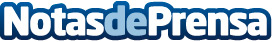 Carlin aterriza en Burjassot con su innovador concepto integral de tienda de papelería y regalosEl nuevo establecimiento, ubicado en la Carretera de Llíria 93, dará respuesta a las demandas del campus universitario y del IES de Bachillerato Artístico de la zonaDatos de contacto:Nuria RabadánNota de prensa publicada en: https://www.notasdeprensa.es/carlin-aterriza-en-burjassot-con-su-innovador Categorias: Nacional Franquicias Valencia Consumo Ocio para niños http://www.notasdeprensa.es